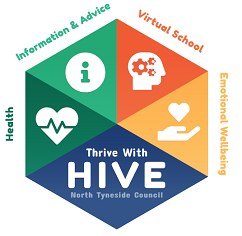 Key PointsAreas Identified during Pre-PEP Review of School / College / Provision Data Pack(Only complete relevant areas for further discussion in PEP meeting)DataTo CheckCurrent PEP / previous Academic Year PEP Review what agreed at last meeting, check goalsYoung Person’s Views for this term’s PEPAny issues raised that need taking to the meeting? Most Recent ReportStrengths / Areas for Improvement / Current grades / predicted grades / target grades. SEN – EHCP / SEN Support PlanHow effective is support? Are targets being met? What are areas of focus – link to goals / actions in PEP.Data Tracking ReportsCheck whether on track, making progress, clear progression route identifiedAttendance record95% or above, PA, patterns of attendance, punctuality, exclusionsBehaviour recordAny issues in particular classes / times of day, decline / improvements and reasons why.Strengths and Difficulties Questionnaire (if available)Check it’s been completed. Any concerns raised? Qualifications Chosen Subject (s) Maths / English – if not completed Level 2Progression routeActions from Previous PEPYoung Person’s ViewsArea of School / College / Training LifeWhat’s working well?What are you worried about?LearningEngagementAttendanceRelationships PeersStaffAspirationsOther